Baccalauréat Professionnel Maintenance des Systèmesde Production Connectés 
Épreuve E2	PREPARATION D’UNE INTERVENTION 
Sous-épreuve E2. b	Préparation d’une intervention de maintenanceDOSSIERQUESTIONS-REPONSESPalettiseur MPI300 Matériel autorisé :L’usage de la calculatrice avec mode examen actif est autorisé.L’usage de calculatrice sans mémoire, « type collège » est autorisé.Problématique :Présentation : À la suite de la demande d’intervention de la défaillance du vérin hydraulique de la ligne 4 (fuite au niveau de la tige), on vous demande de réaliser la préparation de l’intervention afin de remplacer le vérin de groupage hydraulique par le vérin pneumatique.Q1.1– Compléter le bon de travail : Date de l’intervention et l’état de la machine Urgence :	0 : très urgent				1 : à réaliser dans la journée2 : à réaliser dans la semaine		3 : à planifierQ1.2 – A l’aide du dossier technique et ressources, lister et nommer les deux documents qui seront utiles pour réaliser l’intervention.Q1.3 – Afin de planifier votre emploi du temps et en tenant compte du dossier technique et ressources (DTR), compléter le tableau ci-dessous et estimer le temps total nécessaire de l’intervention :Calcul du temps de démontage et remontage en minutes (détaillez vos calculs) :Démontage :Temps en minutes :………………………Temps en heures : ………………………Remontage :Temps en minutes : ……………………..Temps en heures : ………………………Q1.4 – Afin de planifier l’intervention avec le service de production sur la ligne N°4, vous devez tenir compte de leur planification de production.Colorier en rouge la plage nécessaire à l’intervention afin de réduire au maximum l’arrêt de production.Pour donner une marge de temps, vous prévoirez une plage de 4 heures consécutives.Q2.1- Compléter, en fonction du dossier technique et ressources, le matériel spécifique nécessaire à l’interventionQ2.2- Compléter l’outillage nécessaire à l’interventionQ2.3- Identifier les risques potentiels liés à votre intervention (cocher les risques identifiés)Quels sont les risques liés à l'intervention ?Q2.4 - En fonction des risques identifiés, préciser les moyens de préventionQ2.5–Enfin pour réaliser la consignation du système, cocher les équipements nécessairesPrésentation : L’entreprise  a adopté une démarche de tri sélectif de ses déchets. Afin de préparer au mieux l’intervention, vous devez prévoir la mise au rebus du vérin hydraulique de groupage et des éventuels déchets suite à l’intervention (nettoyage de l’huile au sol, pièces à mettre au rebus,…). Trois entreprises extérieures viennent récupérer les déchets en fonction de leur catégorie présentée.Catégorie 1=> Poubelle GriseLes déchets industriels banals (DIB) : il s’agit de produits usagers (invendus, papiers, équipements hors service), de déchets de production, de matériaux (cartons, moquettes, métaux), et d’emballages usagés (sacs, bidons, palettes).Catégorie 2=>Poubelle JauneLes déchets inertes : ils se constituent de gravats, de matériaux de construction ou de démolition, de carrelage, de faïences, de béton, etc.Catégorie 3=>Poubelle Bleu Les déchets industriels dangereux (DID) : il s’agit de déchets polluants, pouvant représenter un risque pour la santé ou pour l’environnement. Ils sont identifiés en trois catégories : les déchets organiques (peintures, huiles, solvants), les déchets minéraux solides (cendres, boues, résidus de combustion), et les déchets minéraux liquides (solutions chimiques minérales, acides).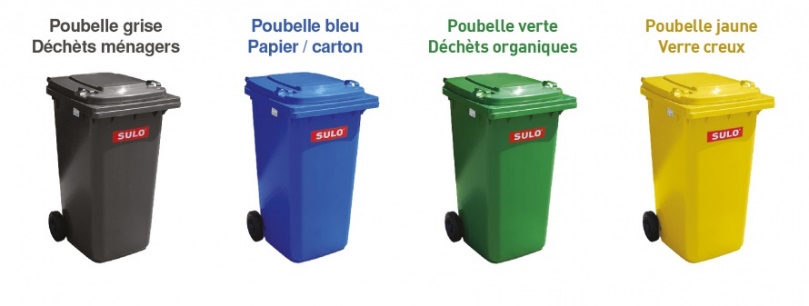 Q3.1-En fonction des catégories, relier les déchets dans les bonnes poubelles.Vérin hydraulique vidangé		.											.	Poubelle Grise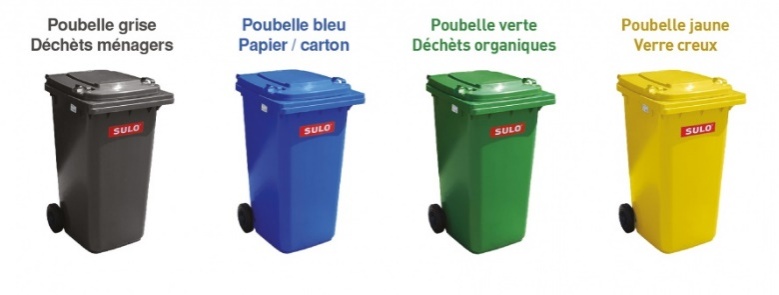 Huile de vérin			.récoltée dans un bidon											.	Poubelle JauneChiffon souillé d’huile		.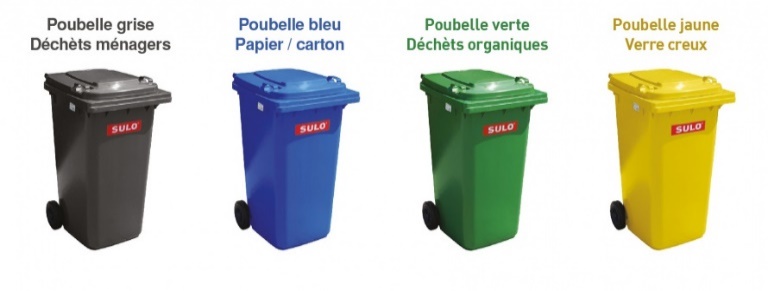 								.	Poubelle BleuVisserie et métal usagés		.Tuyau de caoutchouc		.Q3.2 - Afin de maitriser le déroulement de l’intervention, vous faites le point avec votre collègue. Pour ne pas perdre de temps, classer de 1 à 10 ces étapes d’intervention permettant le remplacement du vérin.Q3.3 - Identifier les deux différentes consignations à réaliser et donner les moyens à mettre en œuvre sur le système Q 3.4– D’après le DTR, donner le repère du composant sur lequel vous allez poser le cadenas Q 3.5 - Lister chronologiquement les étapes de la consignation électrique Q3.6 - Quel doit-être votre niveau d’habilitation afin de réaliser le travail demandé en sachant que vous allez consigner pour votre propre compte ? Q3.7- Donner le numéro de l’étape et la procédure supplémentaire qu’il faudra réaliser avant la dépose du vérin hydraulique afin de libérer l’énergie résiduelle ?Q3.8- Lors de l’intervention, vous devez régler la vitesse du vérin pour optimiser le temps de production, entourer sur l’extrait ci-dessous le composant qui permet de régler la vitesse de sortie du vérin.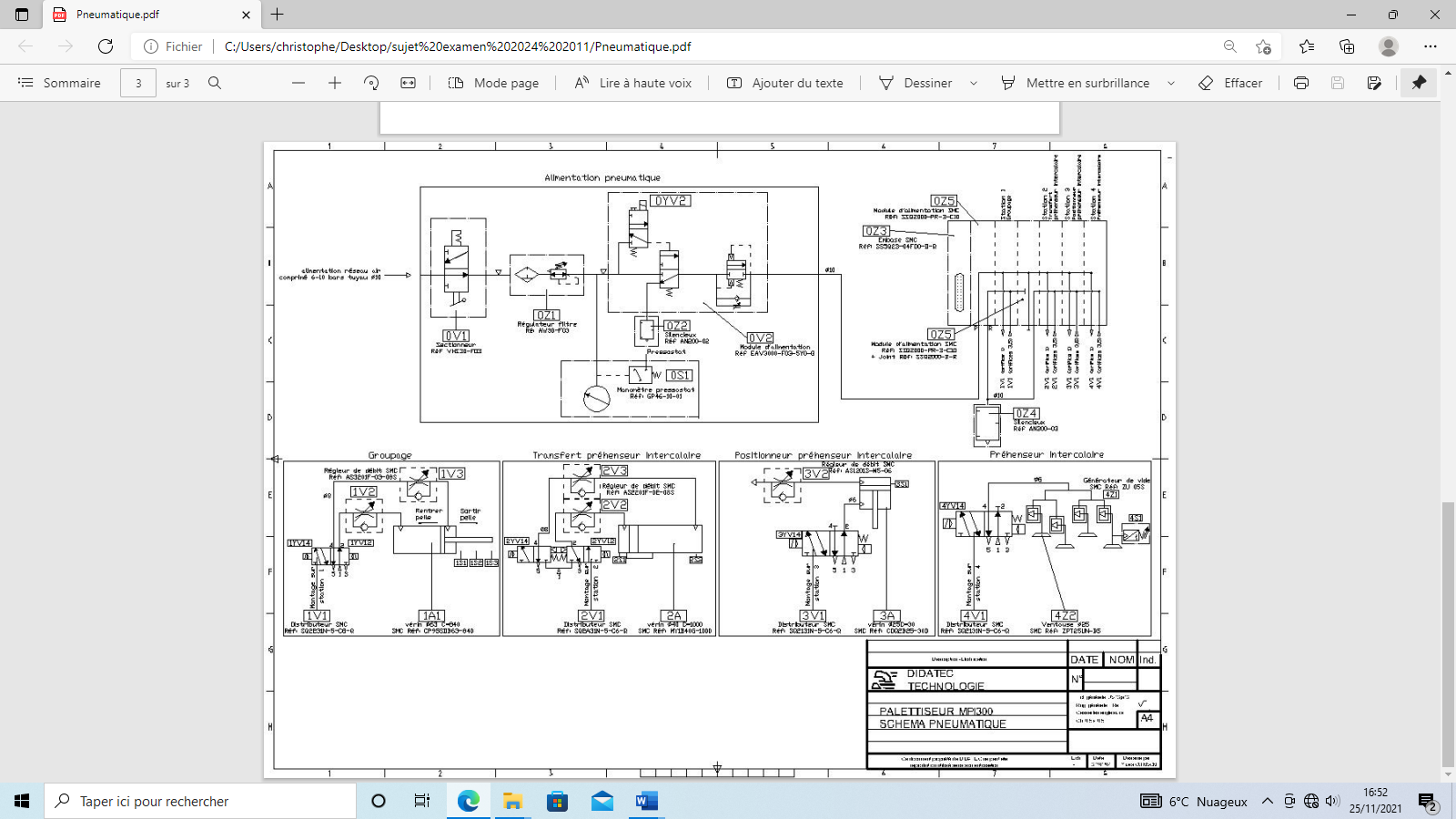 Donner également le nom du composant permettant de réaliser ce réglage de vitesse.Attention : faites valider chacune des étapes par votre professeurQ4.1- Préparer à l’atelier le matériel nécessaire à votre intervention.Q4.2- Vérifier l’état de la pression pneumatique et indiquer ci-dessous la valeur avec son unité. Mettre le système en conditions initiales.Valeur de la pression :……….. unité : ……………..Q4.3- Réaliser la consignation de votre installation en présence de votre professeur.Q4.4- Après l’intervention, réaliser la déconsignation du système.Q4.5- Vous devez maintenant changer la configuration du sous-système groupage, régler correctement la vitesse du vérin et réaliser la mise en service du système.Q4.6- Vérifier l’état de fonctionnement des sécurités :	Des arrêts d’urgence :				bon 			mauvaisDes ouvertures de portes :				bon 			mauvaisQ4.7- Réaliser sans mettre de boite, en mode manuel, la vérification du fonctionnement de votre vérin de groupage.Q4-8- Compléter la GMAO en complétant le compte rendu d’intervention.Feuille d’évaluation Q4 à imprimerQ1Préparation DTR 12 à 19/19Temps conseillé :30minBON DE TRAVAILBON DE TRAVAILBON DE TRAVAILBON DE TRAVAILBON DE TRAVAILBON DE TRAVAILBON DE TRAVAILBON DE TRAVAILBON DE TRAVAILDate et heure de la demandeDate et heure de la demandeDate et heure de la demandeDate et heure de la demande(date du jour jj/mm/aa)  …………………………(date du jour jj/mm/aa)  …………………………(date du jour jj/mm/aa)  …………………………(date du jour jj/mm/aa)  …………………………(date du jour jj/mm/aa)  …………………………ParcAtelier maintenanceAtelier maintenanceUrgence3Equipement N°Palettiseur MPI300Palettiseur MPI300MarqueMarqueMarqueDIDATECDIDATECNuméro du BT :Numéro du BT :Numéro du BT :250021Motif de la demande : Préparation de l’intervention de remplacement du vérin de groupage Mise en arrêt du système Mise en sécurité Paramétrage du système Essais de fonctionnementMotif de la demande : Préparation de l’intervention de remplacement du vérin de groupage Mise en arrêt du système Mise en sécurité Paramétrage du système Essais de fonctionnementMotif de la demande : Préparation de l’intervention de remplacement du vérin de groupage Mise en arrêt du système Mise en sécurité Paramétrage du système Essais de fonctionnementMotif de la demande : Préparation de l’intervention de remplacement du vérin de groupage Mise en arrêt du système Mise en sécurité Paramétrage du système Essais de fonctionnementMotif de la demande : Préparation de l’intervention de remplacement du vérin de groupage Mise en arrêt du système Mise en sécurité Paramétrage du système Essais de fonctionnementMotif de la demande : Préparation de l’intervention de remplacement du vérin de groupage Mise en arrêt du système Mise en sécurité Paramétrage du système Essais de fonctionnementMotif de la demande : Préparation de l’intervention de remplacement du vérin de groupage Mise en arrêt du système Mise en sécurité Paramétrage du système Essais de fonctionnementMotif de la demande : Préparation de l’intervention de remplacement du vérin de groupage Mise en arrêt du système Mise en sécurité Paramétrage du système Essais de fonctionnementMotif de la demande : Préparation de l’intervention de remplacement du vérin de groupage Mise en arrêt du système Mise en sécurité Paramétrage du système Essais de fonctionnementMachine en arrêtMachine en arrêtoui                        non            Entourez la bonne réponseoui                        non            Entourez la bonne réponseoui                        non            Entourez la bonne réponseoui                        non            Entourez la bonne réponseoui                        non            Entourez la bonne réponseoui                        non            Entourez la bonne réponseoui                        non            Entourez la bonne réponseRepère de la ficheTitre de la ficheActions à réaliserTemps estimé (en heure)Mise en sécurité pour l’intervention0.3Phase de démontagePhase de remontagePréparation pour les essais0.2Essais0.5Remise en conformité et nettoyage0.20Temps total estiméligne8-10h10-12h12-14h14-16h16-18h18-20h20-22h12345678910111213légendeTemps de production (matin)Temps de production (matin)Temps de pauseTemps de pauseTemps de production (après-midi)Temps de production (après-midi)Temps de production (après-midi)Q2Préparation du matériel pour l’interventionDTR 12 à 19/19 Temps conseillé :20 minMatériel spécifiqueOuiNonHarnais de sécuritéGants de manutentionGrue d’atelierElingue plate tisséeGants antichocsCasque de protectionPoutre d’élingageOutillage nécessaireOuiNonClé 6 pans de 4Clé 6 pans de 6Clé 6 pans de 8Clé mixte de 24Clé mixte ou à fourche plate de 30Clé mixte ou à fourche plate de 32Clés à fourche plate de 19 – 22 et 23Tournevis cruciforme Tournevis plat de 2mmRisques électriquesRisques de cognementRisques de chute de hauteurRisques biologiquesRisques mécaniquesRisques liés aux agents biologiquesRisques atomiquesRisques pour la santéRisques liés à la manutention mécaniqueRisques de trébuchement, heurtBrancher le système à la terreMettre un masque à gazUtiliser un matériel de manutention en bon étatUtiliser un casque mp4 anti-bruitCondamner la vanne d'alimentation en air compriméUtiliser un chariot élévateurSe protéger avec des équipements de protection individuelleMettre un cadenas de protectionRéaliser la consignation électriqueMettre un casque de protection contre les chocs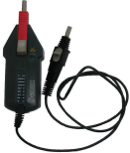 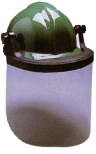 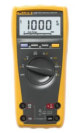 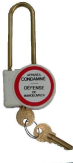 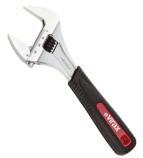 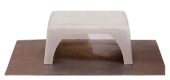 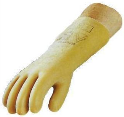 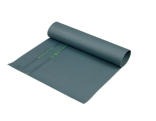 VATCasque de protection avec visière anti UVVoltmètreCadenas de consignationClé à moletteTabouret isolantGants isolantsTapis isolantQ3Préparation de l’interventionDTR 7 à 10/19 et 13/19 Temps conseillé :30 minEtape d’interventionClassementDémonter le vérin de groupageConsigner Préparer le matérielBaliserDéconsignerRanger le matérielMettre dans les déchets dans les poubelles appropriées Remonter le vérin de groupageReconfigurer Réaliser les essaisConsignationMoyenConsignationComposants à cadenasserConsignation électriqueConsignation pneumatique ÉtapesAction(s)1234B0B1VB2BC BRQ4Partie Pratique Sur le plateau technique Temps conseillé :40 minNom du système :…………………………..Nom du système :…………………………..Nom du système :…………………………..Nom du système :…………………………..Nom du système :…………………………..Date :………………..Date :………………..Type de maintenance effectuéeType de maintenance effectuéeType de maintenance effectuéeType de maintenance effectuéeType de maintenance effectuéeType de maintenance effectuéeType de maintenance effectuéeCocher le type de maintenance de votre interventionCocher le type de maintenance de votre interventionCocher le type de maintenance de votre interventionCocher le type de maintenance de votre interventionCocher le type de maintenance de votre interventionCocher le type de maintenance de votre interventionCocher le type de maintenance de votre interventionMaintenance préventiveMaintenance correctiveMaintenance correctiveMaintenance améliorativeObjet de la maintenance :………………………………………………………………………………………………………………………………………………………………………………………………………………………………………………………………………………………………………………………………………Objet de la maintenance :………………………………………………………………………………………………………………………………………………………………………………………………………………………………………………………………………………………………………………………………………Objet de la maintenance :………………………………………………………………………………………………………………………………………………………………………………………………………………………………………………………………………………………………………………………………………Objet de la maintenance :………………………………………………………………………………………………………………………………………………………………………………………………………………………………………………………………………………………………………………………………………Objet de la maintenance :………………………………………………………………………………………………………………………………………………………………………………………………………………………………………………………………………………………………………………………………………Objet de la maintenance :………………………………………………………………………………………………………………………………………………………………………………………………………………………………………………………………………………………………………………………………………Objet de la maintenance :………………………………………………………………………………………………………………………………………………………………………………………………………………………………………………………………………………………………………………………………………Temps de l’intervention :…………………….Temps de l’intervention :…………………….Temps de l’intervention :…………………….Nom du responsable : ……………………..Nom du responsable : ……………………..Nom du responsable : ……………………..Nom du responsable : ……………………..Proposition d’amélioration de la sécurité de l’intervention :………………………………………………………………………………………………………………………………………………………………………………………………………………………………………………………………………………………………………………………………………Proposition d’amélioration de la sécurité de l’intervention :………………………………………………………………………………………………………………………………………………………………………………………………………………………………………………………………………………………………………………………………………Proposition d’amélioration de la sécurité de l’intervention :………………………………………………………………………………………………………………………………………………………………………………………………………………………………………………………………………………………………………………………………………Proposition d’amélioration de la sécurité de l’intervention :………………………………………………………………………………………………………………………………………………………………………………………………………………………………………………………………………………………………………………………………………Proposition d’amélioration de la sécurité de l’intervention :………………………………………………………………………………………………………………………………………………………………………………………………………………………………………………………………………………………………………………………………………Proposition d’amélioration de la sécurité de l’intervention :………………………………………………………………………………………………………………………………………………………………………………………………………………………………………………………………………………………………………………………………………Proposition d’amélioration de la sécurité de l’intervention :………………………………………………………………………………………………………………………………………………………………………………………………………………………………………………………………………………………………………………………………………0100%Q4.1- Préparer à l’atelier le matériel nécessaire à votre intervention.Q4.2- Mettre le système en conditions initiales.Q4.3- Réaliser la consignation de votre installation en présence de votre professeur.Q4.4- Après l’intervention, réaliser la déconsignation du système.Q4.5- Vous devez maintenant changer la configuration du sous-système groupage, régler correctement la vitesse du vérin et réaliser la mise en service du système.Q4.7- Réaliser sans mettre de boite, en mode manuel, la vérification du fonctionnement de votre vérin de groupage.